Clifton Springs Family YMCA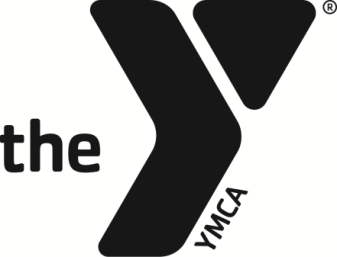 2017-18Little Dribblers3yrs old- Kindergarten     Instructional practices to introduce the sport of basketball.Registration Form-Deadline November 3rd Register at www.csaymca.org, by mail, or in the office.Player Name 											M / F	  Birthdate 	  /	/	  Age (on 12/1) ___ 		  Grade 		 Address 													1st Parent / Guardian Name 						  Phone 			Email 										Birthdate 	  /	/	2nd Parent / Guardian Name 						  Phone 			Email 										Birthdate 	  /	/	Emergency Contact Name 						  Phone 			Allergies/Asthma (check off) □Yes   □No  If yes please explain and provide any addditional information related to your child’s medical conditions .______________________________________________________________________________________________________________________________________________________________________________________Ethnicity/Race: (circle) American Indian, African American, Caucasian, Asian/Pacific Islander,  Hispanic, Other, No answerShirt Size: (circle) XS, YS, YM, YL, AS, AM, AL	(Y=Youth, A=Adult, S=Small, M=Medium, L=Large)Program Fee: includes t-shirt and a basketballEalry Bird: $35 per player Member/ $50 per player Non-MemberOctober Registrations: $45 per player Member/ $60 per player Non-Member           Multiple Sibling Discount– 10% off given to the youngest child (immediate family) in either the Youth League or Little DribblersOffice Use: Amount Paid: _________________________ Method of payment:____________________________ Date: __________________Registraer by: ________________________Registration Deadline:	 November 3rd 2017Practice Starts:             	 TBA Practice Ends: 		 TBATeam Pictures:                 TBAINCLEMENT WEATHER POLICYIf the Y determines that it in unsafe to travel, and practice is cancelled you will be notified by email and on the Clifton Springs Youth Basketball Facebook page. If you are unsure please contact the Y 315.462.6184. PLAYER’S CODE OF CONDUCTI will demonstrate the YMCA’s Four Core Values: Caring, Honesty, Respect and Responsibility.I will display good sportsmanship at all times.I will resolve conflicts in a respectful, honest, and caring manner, never resorting to physical contact or threatening gestures.PARENT’S CODE OF CONDUCTI hereby pledge to provide positive support, care and encouragement for my child and other children participating in youth sports by following this Parent’s Code of Conduct:I will encourage good sportsmanship by demonstrating positive support for all players, coaches and officials at every practice or other youth sports event.I will place the emotional and physical well-being of my child ahead of my personal desire to win.I will support coaches and officials working with my child, in order to encourage a positive and enjoyable experience for all.I will demand a sports environment for my child that is free from drugs, tobacco and alcohol and will refrain from their use at all youth sports events.I will do my very best to make youth sports fun for my child.I will ask my child to treat other players, coaches, fans and officials with respect regardless of race, sex, creed or ability.I will help my child enjoy the youth sports experience by doing whatever I can, such as being a respectful fan, assisting with coaching or providing transportation.Parent / Guardian Signature 						 Date 				Players Signature ___________________________________________Are you interested in volunteering to help with practices?  Name 			___	  Phone 	______	Email						Shirt Size (circle) AS, AM, AL, XL, 2XL, 3XL